Adiciones y Sustraciones 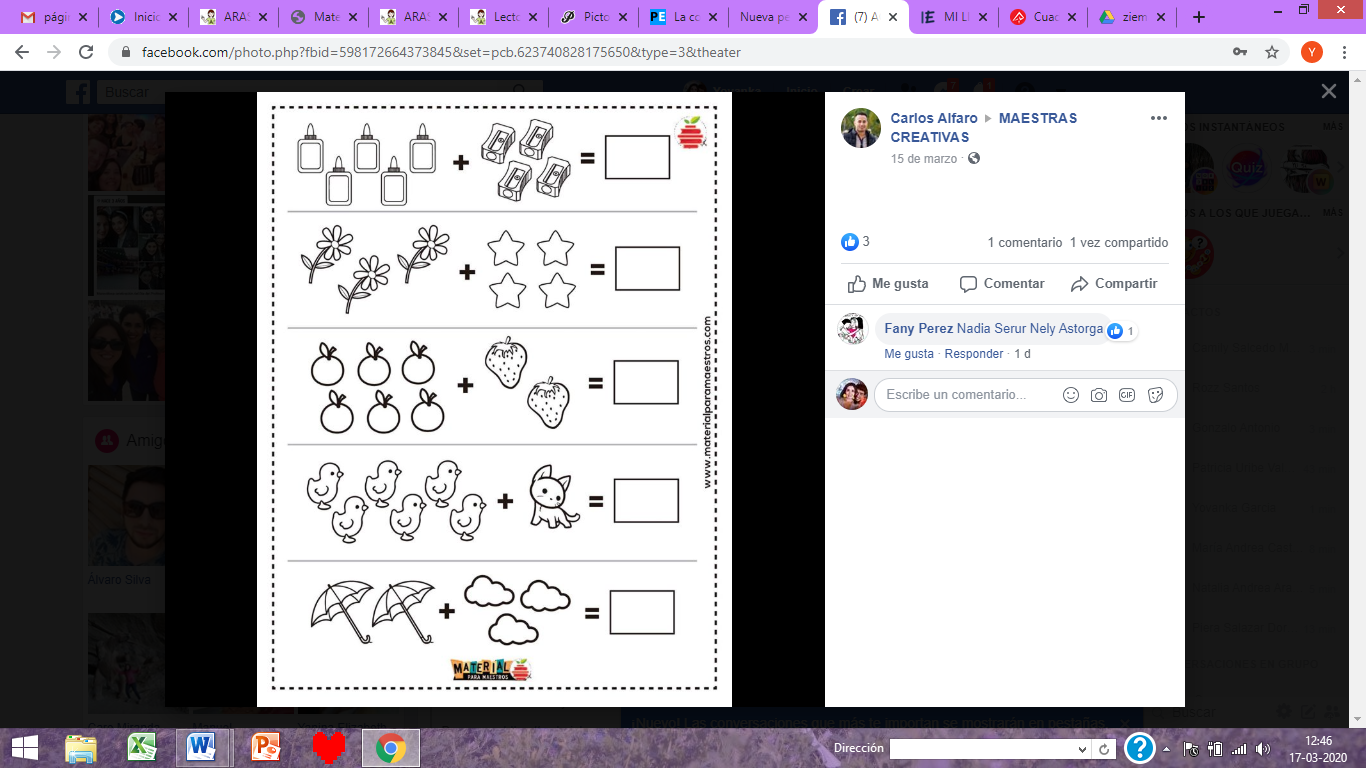 OA9: Demostrar que comprenden la adición y la sustracción de números del 0 al 20 progresivamente, de 0 a 5, de 6 a 10, de 11 a 20 con dos sumandos: › usando un lenguaje cotidiano para describir acciones desde su propia experiencia › representando adiciones y sustracciones con material concreto y pictórico, de manera manual y/o usando software educativo › representando el proceso en forma simbólica › resolviendo problemas en contextos familiares › creando problemas matemáticos y resolviéndolos. Instrucciones : En el caso de las sustracción ( resta) se le debe explicar a las alumnas que del Primera cantidad (minuendo) se le resta la segunda cantidad (sustraendo) es decir : 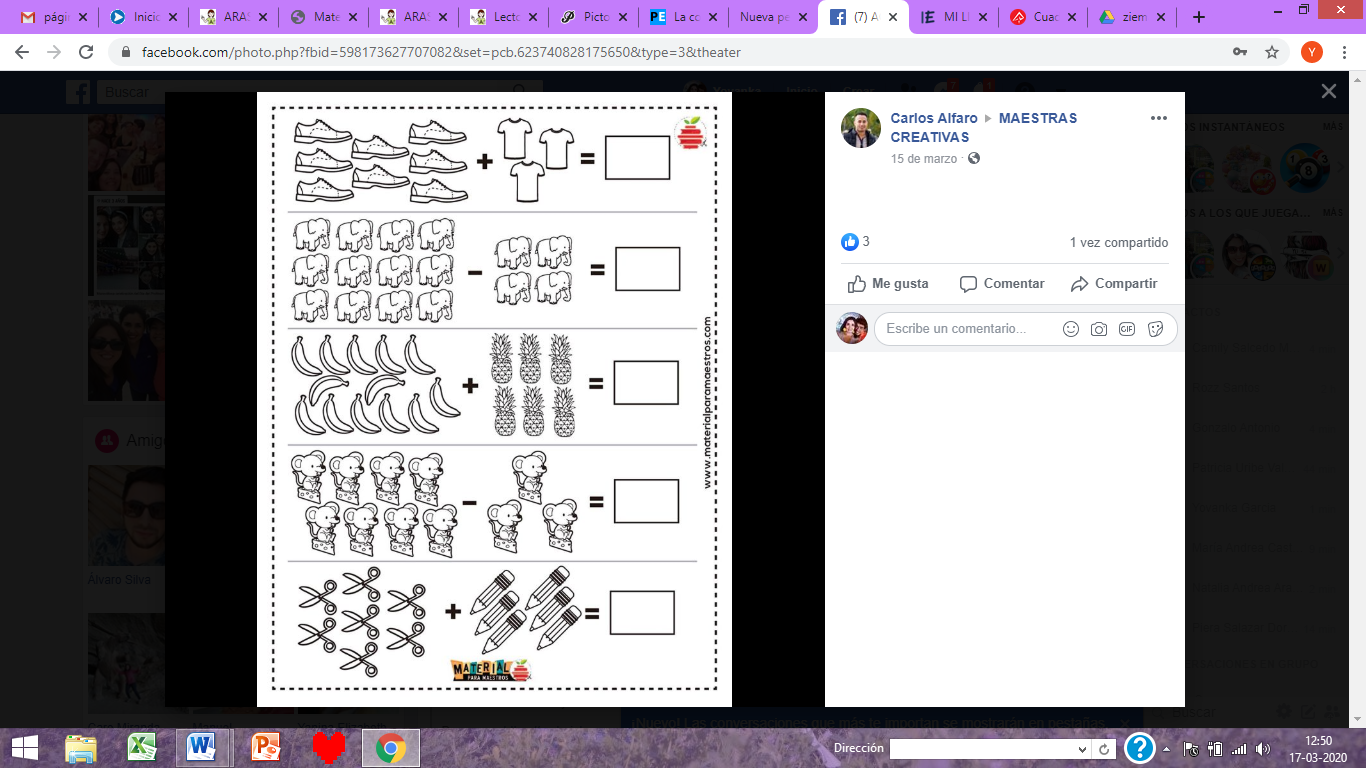 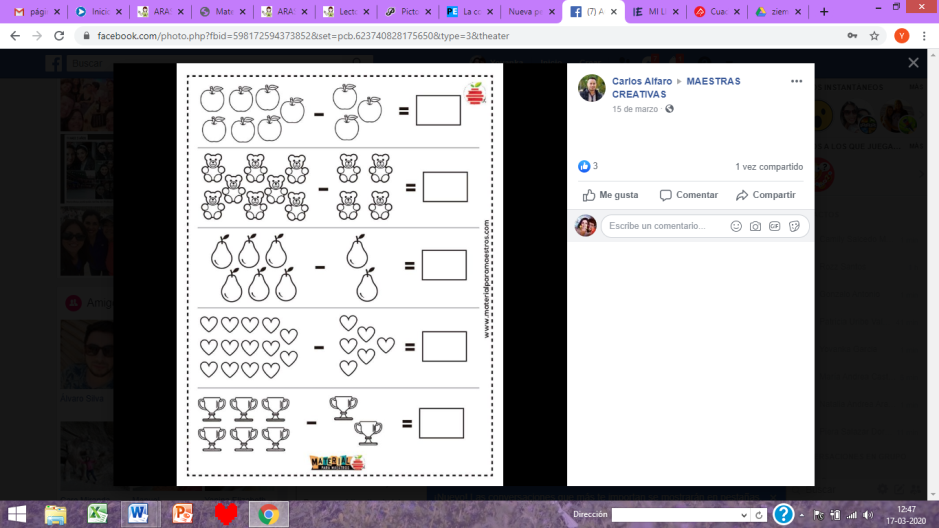 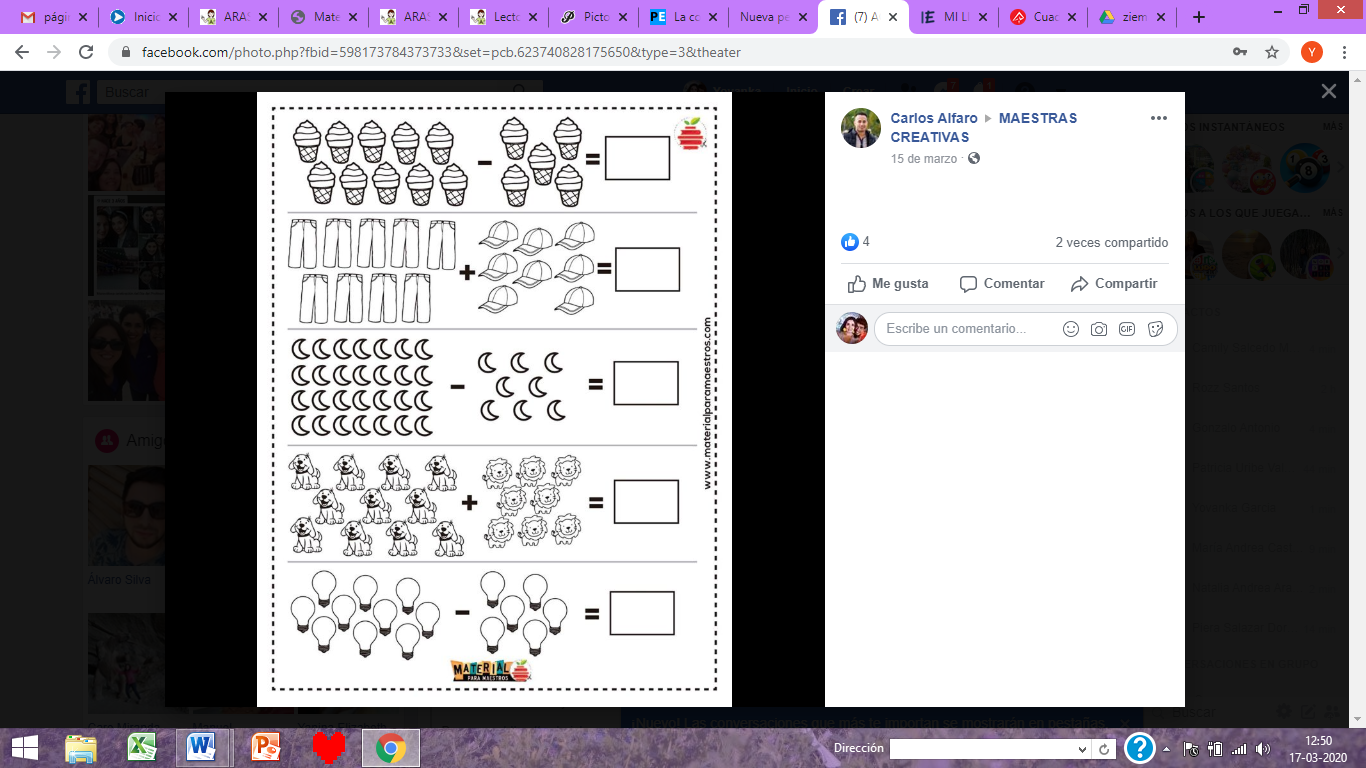 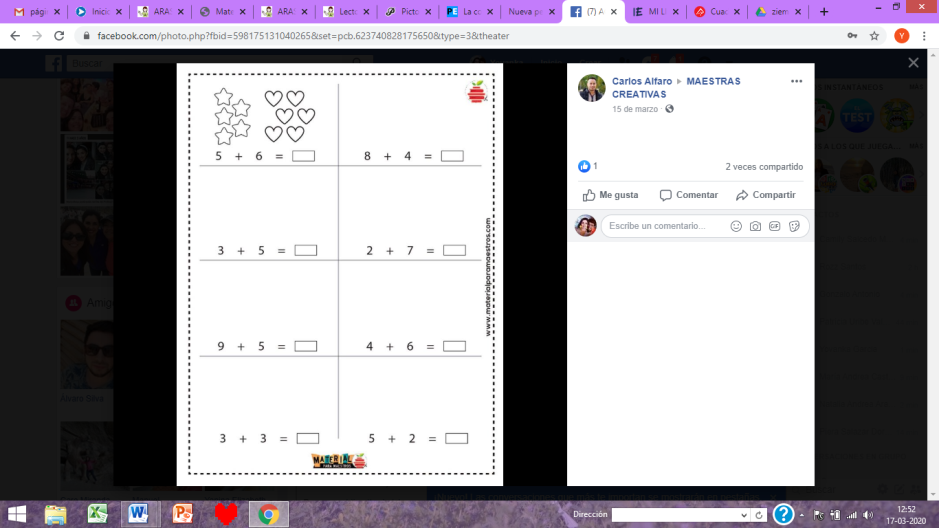 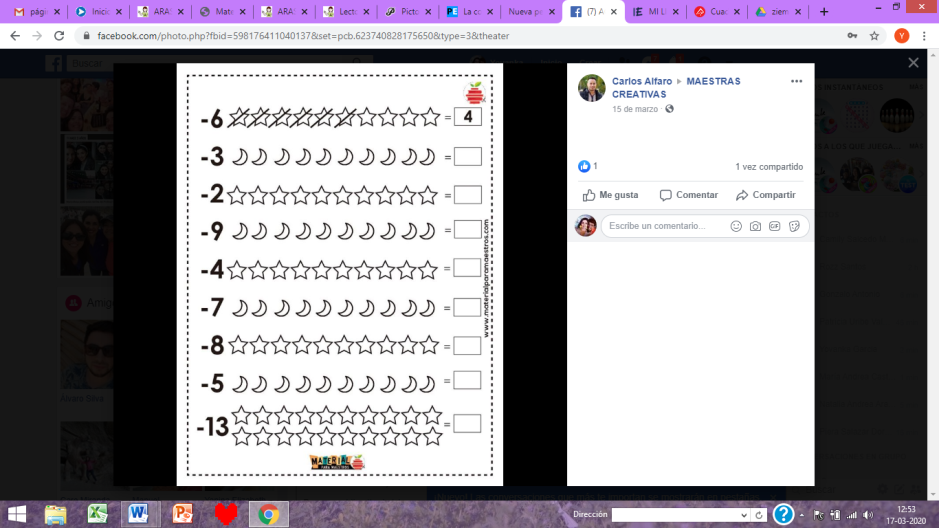 